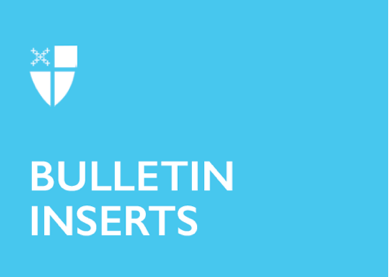 January 23, 2022 – Epiphany 3 (C)Global Partnerships Lectio Divina: The Ven. Paul Feheley and the Rev. Zhu PeijinThe season of Epiphany is when we celebrate the revealing of Christ to the world. We mark the arrival of the One who is the light of the world: a light that brings life, a light that brings hope. This light shines its brightest when we are in community - with God and with one another. The Office of Global Partnerships of The Episcopal Church invites individuals, small groups, congregations, and dioceses to use our weekly video series throughout the season of Epiphany to draw closer to each other and our Lord. Using an adaptation of lectio divina with the gospel passage for each Sunday, you’ll meet and hear from Episcopalians and Anglican partners from around the world as they read and reflect on Jesus’ revelation to us.This week’s lectio divina features the Ven. Paul Feheley, Episcopal Church Partnership Officer for the Middle East, and the Rev. Zhu Peijin, Assistant Priest in the Parish and Chaplaincy of St. Paul, Kuwait, in the Anglican Diocese of Cyprus and the Gulf. Watch their discussion at iam.ec/epiphany2022 and follow along by yourself or in a small group. To participate: 1. Read today’s Gospel passage: Jesus, filled with the power of the Spirit, returned to Galilee, and a report about him spread through all the surrounding country. He began to teach in their synagogues and was praised by everyone. When he came to Nazareth, where he had been brought up, he went to the synagogue on the sabbath day, as was his custom. He stood up to read, and the scroll of the prophet Isaiah was given to him. He unrolled the scroll and found the place where it was written: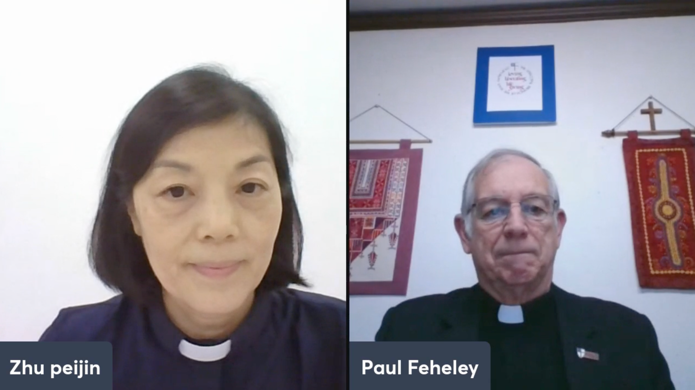 “The Spirit of the Lord is upon me, because he has anointed me to bring good news to the poor. He has sent me to proclaim release to the captives and recovery of sight to the blind, to let the oppressed go free, to proclaim the year of the Lord’s favor.”And he rolled up the scroll, gave it back to the attendant, and sat down. The eyes of all in the synagogue were fixed on him. Then he began to say to them, “Today this scripture has been fulfilled in your hearing.” (Luke 4:14-21, NRSV)2. Reflect:Which word or short phrase caught your attention or came to mind? Whether you’re alone or in a group, say it aloud. 3. Read:Reread the passage, perhaps in a different translation. In this week’s video, you’ll hear the text in Portuguese.4. Reflect:Where does the passage touch your life today? If you’re with a group, share your responses with each other, without discussing further. If you’re alone, say your response aloud or write it down.5. Read:Reread the passage, perhaps in yet another translation.6. Reflect:From what I’ve heard and shared, what do I believe God wants me to do or be? Is God inviting me to change in any way? You might consider journaling out your response and meditating on it over the course of this week. 7. Pray:In closing, say the Lord’s Prayer, today’s collect, or the Collect for Proper 28 in the Book of Common Prayer (p. 236).